Data sporządzenia pisma:Warszawa, 01 sierpnia 2017 r.COPE-PZP.212.1.8.2017/ACDotyczy: wyjaśnienie i zmiana treści SIWZ w przetargu niegoraniczonym na „Dostawę materiałów promocyjnych NMF”. Nr sprawy: COPE/6/2017/III.Zamawiający informuje, że w przedmiotowym postępowaniu wpłynął wniosek jednego z wykonawców w związku z treścią SIWZ. W związku z powyższym zamawiający działając na podstawie art. 38 ust. 2 udziela wyjaśnień, a także w oparciu o art. 38 ust 4 ustawy z dnia 29 stycznia 2004 - Prawo zamówień publicznych (Dz.U. z 2015 poz. 2164 z późn. zm.), dokonuje modyfikacji niektórych zapisów SIWZ. Pytanie 1: W punkcie 6.4.4 są wymienione próbki,między innymi nr 20 a w Części II nie ma punktu 20. Ponadto w punkcie 10.2 jest informacja o dziewięciu próbkach a wymagane jest tylko osiem próbek.Odpowiedź: Zamawiający potwierdza, że wraz z ofertą należy złożyć osiem próbek wskazanych w pkt 6.4.4 oraz tabeli w pkt 10.2 SIWZ. W związku z powyższym zamawiający koryguje następujące fragmenty SIWZ:Pkt 10.2 zdanie drugie otrzymuje brzmienie: „Każda z ośmiu ocenianych pozycji może uzyskać maksymalnie 10 pkt.”W części II Opis przedmiotu zamówienia zamawiajcy koryguje numer porządkowy koszulki typu polo, który po zmianie brzmi „20)” i jest tożsamy z numeracją tabeli pkt 10.2 oraz cennikiem zawartym w pkt 2 formularza ofertowego.Z poważaniem,Dokument podpisany kwalifikowanympodpisem elektronicznymMariusz KasprzykDyrektor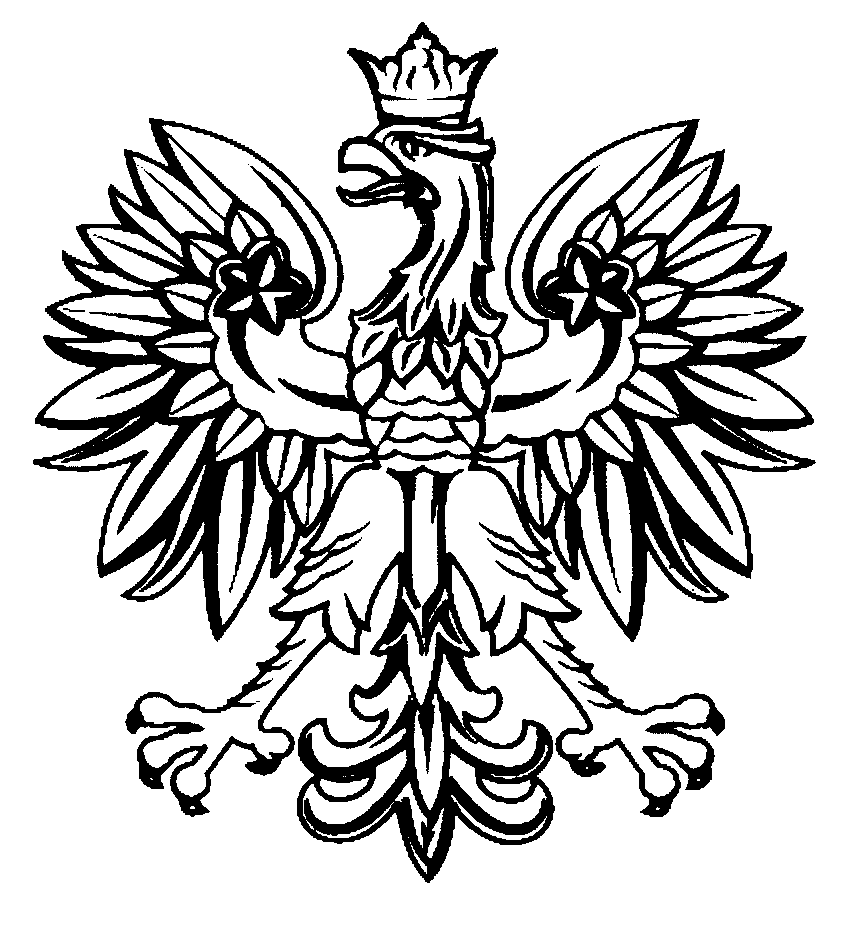 CENTRUM OBSŁUGIPROJEKTÓW EUROPEJSKICHMINISTERSTWASPRAW WEWNĘTRZNYCHI ADMINISTRACJI